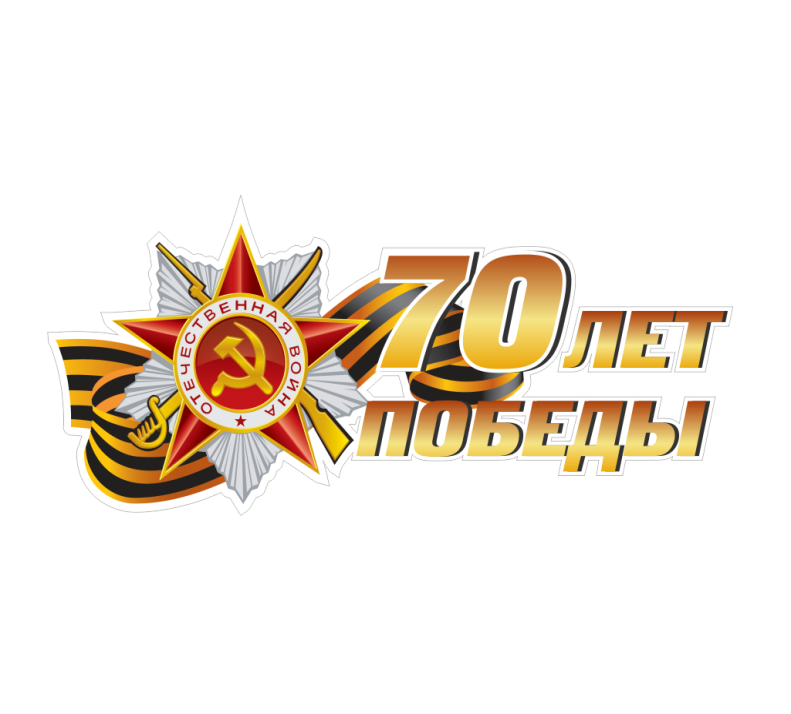                                                              I Всероссийская конференция                                                                                     «Нравственно-патриотическое воспитание:                                                                   опыт, проблемы и перспективы»                                                                                                             Конкурс на лучшую организацию работы                                                                    по патриотическому воспитанию                              5-8 мая 2015                                  «70 ЛЕТ ВЕЛИКОЙ ПОБЕДЕ!»                г. Санкт-Петербург	                                                   Уважаемая Наталия Валерьевна!С 05 по 08 мая 2015 г. в городе Санкт-Петербург запланировано проведение  конкурса на лучшую организацию работы по патриотическому воспитанию  «70 ЛЕТ ВЕЛИКОЙ ПОБЕДЕ!» в рамках  I Всероссийской конференции «Нравственно-патриотическое воспитание: опыт, проблемы и перспективы».Конкурс проводится в целях  развития и совершенствования системы патриотического воспитания обучающихся, формирования у обучающихся патриотического сознания; формирования духовно-нравственных ориентиров, направленных на развитие национального самосознания; совершенствования работы образовательных организаций, реализующих программы патриотического воспитания; распространения и выявления инновационных форм и направлений работы по реализации мероприятий духовно-нравственного и патриотического воспитания; общественного признания личного вклада отдельных педагогов и педагогических коллективов в развитие системы патриотического воспитания.Лауреатам конкурса вручается медаль «За лучшую организацию работы по патриотическому воспитанию-2015», которая подтверждается Дипломом, подписанным членами организационного  комитета и экспертного Совета конкурса, в состав которого входят представители профессионального сообщества, органов управления образованием и общественные деятели.Основные номинации конкурса:- За лучшую организацию работы по патриотическому воспитанию в общеобразовательном учреждении.- За лучшую организацию работы по патриотическому воспитанию в учреждении дополнительного образования детей.- За лучшую организацию работы по патриотическому воспитанию в дошкольном образовательном учреждении.Просим довести до сведения руководителей образовательных учреждений о возможности участия в конкурсе на лучшую организацию работы по патриотическому воспитанию  «70 ЛЕТ ВЕЛИКОЙ ПОБЕДЕ!» в рамках  I Всероссийской конференции «Нравственно-патриотическое воспитание: опыт, проблемы и перспективы» .Все функции по координации (прием материалов и документов, предоставление дополнительной информации) возложены на оргкомитет – Центр непрерывного образования и инноваций г. Санкт-Петербург. Координаторы конкурса ответят на ваши вопросы по тел.: (812) 988-42-02, 931-41-73.С уважением,заместитель председателя организационного комитета конкурса                                    А.В. ДемьяновКООРДИНАТОРЫ КОНКУРСА195252, г. Санкт-Петербург, пр. Науки, 30-1-274телефоны организаторов (812) 931-41-73, 988-42-02 в рабочие дни с 09:00 до 17:30 (по московскому времени) факс (812) 386-08-14 (автомат)технические вопросы подачи заявок: newobr@mail.ru, new_obr@mail.ru организационные вопросы: newobr-info@mail.ruадрес сайта http://www.newobrazovanie.ru№  878/7 от 10.04.2015 г. РУКОВОДИТЕЛЮ ОРГАНА УПРАВЛЕНИЯ ОБРАЗОВАНИЕМ